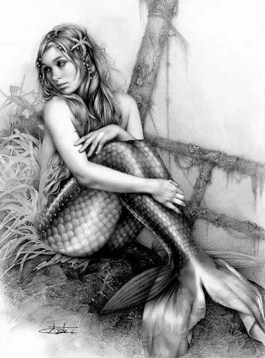 Во льду дед Семен бьет прорубь - рыбку ловить. Прорубь не простая - налажена с умом. Дед обчертил пешней круг на льду, проколупал яму, посередине наладил изо льда же кольцо, а внутри его ударил пешней. Хлынула спертая, студеная вода, до краев наполнила прорубь. С водой вошли рыбки - снеток, малявка, плотва. Вошли, поплавали, а назад нет ходу - не пускает кольцо. Посмеялся своей хитрости дед Семен, приладил сбоку к проруби канавку - сачок заводить и пошел домой, ждать ночи - когда и большая рыбина в прорубь заходит. Убрал дед Семен лошадь и овцу - все свое хозяйство - и полез на печь. А жил он вдвоем со старым котом на краю села в мазанке. Кот у деда под мышкой песни запел, тыкался мокрым носом в шею. - Что ты, неугомонный,- спрашивал дед,- или мышей давно не нюхал? Кот ворочался, старался выговорить на кошачьем языке не понять что. "Пустяки",- думает дед, а сна нет как нет. Проворочался до полуночи, взял железный фонарь, сачок, ведро и пошел на речку. Поставил у проруби железный фонарь, стал черенком постукивать по льду. - Ну-ка, рыбка, плыви на свет. Потом разбил тонкий ледок, завел сачок и вытянул его полный серебряной рыбешки. "Что за диво,- думает дед,- никогда столько рыбы не лавливал. Да смирная какая, не плещется". Завел и еще столько же вытянул. Глазам не верит: "Нам с котом на неделю едева не проесть". Посветил фонарем в прорубь - и видит, на дне около кольца лежит темная рыбина. Распоясался дед Семен, снял полушубок, рукава засучил, наловчился да руками под водой и ухватил рыбину. А она хвостом не бьет,- смирная. Завернул дед рыбу в полу, подхватил ведро с малявками и домой... - Ну,- говорит,- котище, поедим на старости до отвала, смотри... И вывалил из полы на стол. И на столе вытянула зеленый плес, руки сложила, спит русалка, личико - спокойное, детское... Дед - к двери, ведро уронил, а дверь забухла,- не отворяется. Русалка спит...  Обошелся дед понемногу; пододвинулся поближе, потрогал - не кусается, и грудь у нее дышит, как у человека. Старый кот рыбу рассыпанную не ест, на русалку смотрит,- горят котовские глаза. Набрал дед тряпья, в углу на печке гнездо устроил, в головах шапку старую положил, отнес туда русалку, а чтобы тараканы не кусали - прикрыл решетом. И сам на печку залез, да не спится. Кот ходит, на решето глядит... Всю ночь проворочался старый дед; поутру скотину убрал да опять к печке: русалка спит; кот от решета не отходит. Задумался дед; стал щи из снетков варить, горшок валится, чаду напустил... Вдруг чихнуло... - Кот, это ты? - спрашивает дед. Глянул под решето, а у русалки открытые глаза,- све-тятся. Пошевелила губами: - Что это ты, дед, как чадишь, не люблю я чаду. - А я сейчас,- заторопился дед, окно поднял, а горшок с недоваренными щами вынес за дверь. - Проснулась? А я тебя было за щуку опознал. Половина дня прошла, сидят дед и кот голодные. Русалка говорит: - Дед Семен, я есть хочу. - А я сейчас, вот только,- дед помялся,- хлебец ржаной у меня, больше ничего нет. - Я леденцов хочу. - Сейчас я, сейчас...- Вышел дед на двор и думает: "Продам овцу,- куда мне овца? Куплю леденцов..." Сел на лошадь, овцу через шею перекинул, поскакал в село. К вечеру вернулся с леденцами. Русалка схватила в горсть леденцов - да в рот, так все и съела, а наевшись, заснула... Кот сидел на краю печки, злой, урчал. Приходит к деду внучонок Федька, говорит: - Сплети, дед, мочальный кнут... Отказать нельзя. Принялся дед кнут вить, хоть и не забавно, как раньше бывало. Глаза старые, за всем не углядишь, а Федька на печку да к решету. - Деда, а деда, что это? - кричит Федька и тянет русалку за хвост... осказках.ру - oskazkax.ru Она кричит, руками хватается за кирпичи. - Ах ты, озорник! - никогда так не сердился дед Семен; отнял русалку, погладил, а Федьку мочальным кнутом:- Не балуй, не балуй... Басом ревел Федька: - Никогда к тебе не приду... - И не надо. Замкнулся дед, никого в избу не пускал, ходил мрачный. А мрачнее деда - старый рыжий кот... - Ох, недоброе, кот, задумал,- говорил дед. Кот молчал. А русалка просыпалась, клянчила то леденцов, то янтарную нитку. Или еще выдумала: - Хочу самоцветных камушков, хочу наряжаться. Нечего делать - продал дед лошадь, принес из городе сундучок камушков и янтарную нитку. - Поиграй, поиграй, золотая, посмейся. Утром солнце на печь глядело, сидела русалка, свесив зеленый плес с печи, пересыпала камушки из ладони в ладонь, смеялась. Дед улыбался в густые усы, думал: "Век бы на нее просмотрел". А кот ходил по пустому хлеву и мяукал хриплым мявом, словно детей хоронил. Потом прокрался в избу. Шерсть дыбом, глаза дикие. Дед лавку мыл; солнце поднималось, уходило из избы... - Дед, дед! - закричала русалка.- Разбери крышу, чтобы солнце весь день на меня светило. Не успел дед повернуться, а кот боком махнул на печь, повалил русалку, искал усатой мордой тонкое горло. Забилась русалка, вывертывается. Дед на печь, оттащил кота. - Удуши кота, удуши кота,- плачет русалка. - Кота-то удушить? - говорит дед.- Старого!.. - Он меня съест. Скрутил дед тонкую бечевку, помазал салом, взял кота, пошел в хлев. Бечевку через балку перекинул, надел на кота петлю. - Прощай, старичок... Кот молчал, зажмурил глаза. Ключ от хлева дед бросил в колодезь. А русалка долго на этот раз спала: должно быть, с перепугу. Прошла зима. Река разломала лед, два раза прорывала плотину, насилу успокоилась. Зазеленела на буграх куриная слепота, запахло березами, и девушки у реки играли в горелки, пели песни. Дед Семен окно раскрыл; пахучий, звонкий от песен ветер ворвался в низкую избу. Молча соскочила с печи русалка, поднялась на руках. Глядит в окно, не сморгнет, высоко дышит грудь. - Дед, дед, возьми меня: я к девушкам хочу. - Как же мы пойдем, засмеют они нас. - Я хочу, возьми меня.- Натерла глаза и заплакала. Дед смекнул. Положил русалку за пазуху, пошел на выгон, где девушки хоровод водили. - Посмотрите-ка,- закричали девушки,- старый приплелся!.. Дед было барахтаться... Ничего не помогло - кричат, смеются, за бороду тянут. От песен, от смеха закружилась стариковская голова. А солнышко золотое, ветер степной... И за самое сердце укусила зубами русалка старого деда,- впилась... Замотал дед головой да - к речке бегом бежать... А русалка просунула пальцы под ребра, раздвинула, вцепилась зубами еще раз. Заревел дед и пал с крутого берега в омут. С тех пор по ночам выходит из омута, стоит над водой седая его голова, мучаясь, открывает рот. Да мало что наплести можно про старого деда!